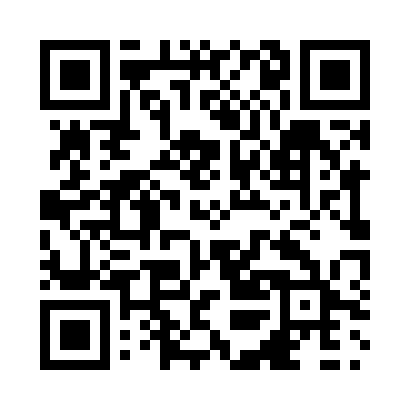 Prayer times for Battle Lake, Alberta, CanadaMon 1 Jul 2024 - Wed 31 Jul 2024High Latitude Method: Angle Based RulePrayer Calculation Method: Islamic Society of North AmericaAsar Calculation Method: HanafiPrayer times provided by https://www.salahtimes.comDateDayFajrSunriseDhuhrAsrMaghribIsha1Mon3:285:161:417:2010:0511:532Tue3:295:171:417:2010:0411:533Wed3:295:181:417:2010:0411:524Thu3:305:181:417:1910:0311:525Fri3:305:191:417:1910:0311:526Sat3:315:201:417:1910:0211:527Sun3:315:211:427:1910:0111:518Mon3:325:221:427:1810:0111:519Tue3:325:231:427:1810:0011:5110Wed3:335:241:427:189:5911:5011Thu3:345:261:427:179:5811:5012Fri3:345:271:427:179:5711:5013Sat3:355:281:427:169:5611:4914Sun3:365:291:427:169:5511:4915Mon3:365:311:437:159:5411:4816Tue3:375:321:437:159:5311:4817Wed3:385:331:437:149:5211:4718Thu3:395:351:437:139:5011:4619Fri3:395:361:437:139:4911:4620Sat3:405:371:437:129:4811:4521Sun3:415:391:437:119:4711:4522Mon3:415:401:437:119:4511:4423Tue3:425:421:437:109:4411:4324Wed3:435:431:437:099:4211:4225Thu3:445:451:437:089:4111:4226Fri3:445:461:437:079:3911:4127Sat3:455:481:437:069:3811:4028Sun3:465:491:437:059:3611:3929Mon3:475:511:437:049:3411:3830Tue3:475:521:437:039:3311:3831Wed3:485:541:437:029:3111:37